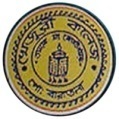 KHEJURI COLLEGEBARATALA, PURBA MEDINIPUR, PIN- 721431Phone No: (03220) 280-235; E-mail: khejuricollege1999@gmail.comMemo No:  KC/ QUOTATION/63/2020-21                                                                         Date: 26.12.2020NOTICE INVITING QUOTATIONSealed quotation is hereby invited from genuine suppliers for the supply of I. Card for the 1st Semester Students according to the following table. The date and time for submitting quotations is from 27.12.2020 to 05.01.2021  from 11 am to 2 .30 pm. at the college office. The tender opening date is on the same day (05.01.2021) at 3 pm. After due consideration of cost and quality, the supplier will be chosen within a short time.Terms and Conditions for submission of Quotation for supplying of Items.The rate of items must be written in both words and figures clearly and differently. Overwriting/correction, if any , must be authenticated with the signature of the supplier.The supply of items must be made to the Principal, Khejuri College, Baratala, Purba Medinipur, PIN-721431.The rate must include all taxes, sur-charges, if any, and carriages up to the Khejuri College, Baratala, Purba Medinipur.Copy of PAN Card must be enclosed with the quotation paper.GST Challan of must be enclosed with the quotation paper.Income Tax Return must be enclosed with the quotation paper.Copy of Trade License to carry on business must be produced with the quotation paper.The undersigned reserves the right to accept any or reject any or all the quotation without assigning any reason thereof.The undersigned also reserves the right to distribute the work among the suppliers.The undersigned will not take any risk if the quotation documents are received beyond the prescribed date and time.The supplier, after procuring the quotation, must discuss with the undersigned about the specific number of items of various sizes which would be ordered by the college.The Total Cost of the Material should not exceed Rupees Eighty Thousand.The items must be supplied within seven days from the date of receipt of supply order.No quotation will be accepted from individual/s attached to the college by any means.No.s of articles to be supplied are subject to change as per requirement.  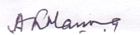                                                                                                                                        Principal	                (Dr. A. K. Manna)                                                                                                                                  Khejuri CollegeCopy to the Khejuri College websiteKhejuri College Notice Board, Baratala, Purba Medinipur.Principal/Bursar- Khejuri College, Baratala, Purba MedinipurGuard File- Khejuri College, Baratala, Purba MedinipurSerial No.Name of ItemParticularsTotal Volume1.I. CardStandard Size I CardLaminated Card Holder System700 Pieces (Approx)